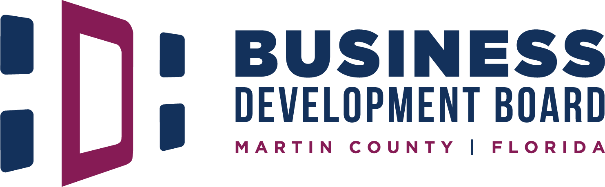 Budget Workshop Agenda, Friday, May 10, 2024 – 8:30 – 10:00 amChildren’s Services Council of Martin County, 101 SE Central Pkwy, Stuart, FL 349948:30 am 	Call to Order and Roll Call – Susan Rabinowitz, President8:30 am	CommentsPartnersPublicN/A	Approvals8:35 am	DiscussionsReview and discuss proposed budget for Fiscal Year 2024-2025N/A	Reports | Presentations9:50 am	Director Comments10:00 am	AdjournUpcoming Meetings | EventsSFMA Manufacturing Breakfast, Wednesday, May 15, 2024 – 8:30 amIndian River State College, Chastain Campus, Bldg. C, 2400 Salerno Road, StuartDistinguished Speaker Event, Monday June 3, 2024 – 11:00 amHutchinson Shores Resort and Spa, 3793 NE Ocean Blvd, Jensen Beach